DIAGRAM ALURSOP PENGEMBANGAN KURIKULUM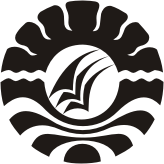 KEMENTERIAN RISET, TEKNOLOGI DAN PENDIDIKAN TINGGIUNIVERSITAS NEGERI MAKASSARFAKULTAS ILMU SOSIALPRODI PENDIDIKAN ADM. PERKANTORANNOMOR SOPSOP-PRODI-005KEMENTERIAN RISET, TEKNOLOGI DAN PENDIDIKAN TINGGIUNIVERSITAS NEGERI MAKASSARFAKULTAS ILMU SOSIALPRODI PENDIDIKAN ADM. PERKANTORANTGL PEMBUATAN4 Januari 2018KEMENTERIAN RISET, TEKNOLOGI DAN PENDIDIKAN TINGGIUNIVERSITAS NEGERI MAKASSARFAKULTAS ILMU SOSIALPRODI PENDIDIKAN ADM. PERKANTORANTGL REVISI-KEMENTERIAN RISET, TEKNOLOGI DAN PENDIDIKAN TINGGIUNIVERSITAS NEGERI MAKASSARFAKULTAS ILMU SOSIALPRODI PENDIDIKAN ADM. PERKANTORANTGL EFEKTIF15 Januari 2018KEMENTERIAN RISET, TEKNOLOGI DAN PENDIDIKAN TINGGIUNIVERSITAS NEGERI MAKASSARFAKULTAS ILMU SOSIALPRODI PENDIDIKAN ADM. PERKANTORANDISAHKAN OLEHDekan,Prof. Dr. Hj. Hasmyati, M.KesNIP 196809051993031003KEMENTERIAN RISET, TEKNOLOGI DAN PENDIDIKAN TINGGIUNIVERSITAS NEGERI MAKASSARFAKULTAS ILMU SOSIALPRODI PENDIDIKAN ADM. PERKANTORANNAMA SOPPEMBUKAAN DAN PELAKSANAAN KULIAH  UMUMDASAR HUKUMKUALIFIKASI PELAKSANAKUALIFIKASI PELAKSANAPeraturan Menteri, Riset, Teknologi, dan Pendidikan Tinggi Republik Indonesia Nomor 7 Tahun 2018 tentang statuta Universitas Negeri Makassar.Renstra UNMPeraturan Akademik UniversitasPeraturan Rektor Universitas Negeri Makassar No. 1073/H36/PP/2010 tentang Peraturan Akademik Bidang Pendidikan Program Diploma (S-0) dan Program Sarjana (S-1) Universitas Negeri MakassarMemahami prosedur Pembukaan dan Pelaksanaan Kuliah UmumMemahami kebutuhan dan informasi Materi terkiniMemahami prosedur Pembukaan dan Pelaksanaan Kuliah UmumMemahami kebutuhan dan informasi Materi terkiniKETERKAITANPERALATAN DAN PERLENGKAPANPERALATAN DAN PERLENGKAPANSOP Program kerja ProdiSOP Laporan Kegiatan ProdiMateri Kuliah UmumPrasarana Kuliah UmumMateri Kuliah UmumPrasarana Kuliah UmumPERINGATANPENCATATAN DAN PENDATAANPENCATATAN DAN PENDATAANApabila SOP ini tidak dilaksanakan maka pelaksanaan kegiatan tidak akan berjalan dengan baikDokumen dapat disimpan dalam bentuk Hard Copy dan Soft Copy.Dokumen dapat disimpan dalam bentuk Hard Copy dan Soft Copy.NOKEGIATANPELAKSANAPELAKSANAPELAKSANAPELAKSANAPELAKSANAPELAKSANAMUTU BAKUMUTU BAKUMUTU BAKUKet.      NOKEGIATANKPSKajurDosen TamuDosen penanggung jawab MKMhsFak.KelengkapanWaktuOutputKet.      1.menentukan jadwal kuliah Umum sesuai dengan topik kuliah yang telah ditentukan dan  berkonsultasi dengan kajur untuk menguhubungi Dosen Tamu yang akan memberikan kuliah..Jadwal Kuliah1 PekanJadwal dan Tema2.menguhubungi Dosen Tamu yang akan memberikan kuliah.1 Hari3mengisi formulir kesanggupan untuk memberikan kuliah.Formulir1 Pekan4.melaporkan ke Jurusan perihal akan ada kuliah tamu1 HariUndanganberkoordinasi dengan pimpinan fakultas untuk menyiapkan akomodasi dosen tamu5.Menyiapkan akomodasi dosen tamu1 Pekan6.Mahasiswa hadir pada waktu dan tempat yang telah dijadwalkan. 1 Hari7.Bersama dengan  dosen tamu mengisi daftar hadir, serta topiK perkuliahan yang diajarkan sesuai dengan tempat dan jadwal yang ditentukanDaftar HadirDaftar Hadir1 Hari8.memantau kehadiran mahasiswa.1 HariPelaksanaan9.memberikan kuliah sesuai dengan alokasi waktu yang ditentukan.1 Hari10.Mengembalikan daftar hadir ke Bagian Akademik Fakultas.1 HariLaporan